附件1：风电投资监测预警指标计算方法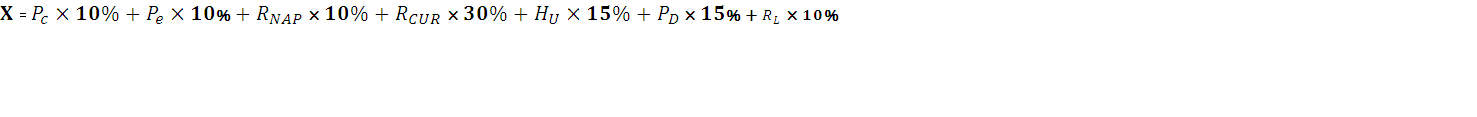 一、各类指标表征意义X：综合指数，表征风电投资监测预警程度。范围分为三个等级（0-1.0、1.0-1.5、1.5-2.0），分别对应红色、橙色、绿色三个预警等级。：年度开发方案完成率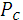 ：风电开发政策环境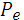 ：调节能力较差电源装机比重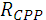 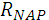 ：弃风率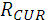 ：年平均利用小时数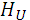 ：交易价格同比降幅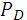 ：抽样亏损率指标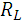 二、各类指标计算原则1、政策类指标年度开发方案完成率，权重10%。风电开发政策环境因子，权重10%。2、资源和运行类指标调节能力较差电源装机比重，权重10%。弃风率，权重30%。年平均利用小时数，权重15%。3、经济类指标交易价格同比降幅，权重15%。抽样亏损率指标，权重10%。标准>80%50%-80%<50%分值210标准地方政策环境对风电开发基本不造成影响地方政策环境严重影响风电开发分值20评价标准<20%20%-40%>40%分值210“三北”地区评价标准<10%10%-20%>20%其他地区评价标准<5%5%-10%>10%分值210I类资源区>24002200-2400<2200II类资源区>22002000-2200<2000III类资源区>20001800-2000<1800IV类资源区>18001500-1800<1500分值210标准 <5%5%-20%>20%分值210标准 <10%10%-30%>30%分值210